Max MustermannMusterstraße 3807384 MusterstadtMusterunternehmenFrau Gisela MüllerMusterstraße 1589321 MusterstadtMusterstadt, 1. April 2023Bewerbung um eine Teilzeitstelle als PflegehilfskraftSehr geehrte Frau Müller,es war schon immer mein Wunsch, meine soziale und menschenfreundliche Persönlichkeit zum Beruf zu machen, um anderen aktiv zu helfen. Da ich bereits über private Erfahrungen in der Pflege und Betreuung älterer Menschen verfüge, passe ich sehr gut zu Ihrer Einrichtung. Gerne möchte ich mich in Ihrem Team voll entfalten und Sie mit meinem Einsatz unterstützen.Durch die 6-monatige Pflege und Betreuung meiner Großmutter weiß ich, dass diese Arbeit sehr gut zu mir passt. Aus diesem Grund bin ich äußerst motiviert, den bedeutenden Beruf der Pflegehilfskraft zu lernen. Ähnlich wie eine ausgebildete Pflegekraft unterstützte ich meine Großmutter bei ihrer täglichen Pflege, beim Ankleiden, der Nahrungsaufnahme und im Haushalt. Zusätzlich belegte ich einen Erste-Hilfe-Kurs, um sie auch medizinisch versorgen zu können. Das beweist meine hohe Motivation, mich weiterzubilden und die anderen Aufgaben einer Pflegehilfskraft zu erlernen, um eine professionelle Arbeit erbringen zu können.Mit diesen Erfahrungen bin ich überzeugt, dass ich als Pflegehilfskraft eine sehr gute Arbeit leisten kann. Ich möchte pflegebedürftige Menschen in ihrem täglichen Leben entlasten und zu ihrer Zufriedenheit beitragen. Bei einem Probetag überzeuge ich Sie gerne von meinen Fähigkeiten und freue mich darauf, Sie kennen zu lernen.Ich freue mich darauf, Ihrem Unternehmen ab dem [Datum] für 10-15 Stunden pro Woche zur Verfügung zu. Bei Fragen stehe ich Ihnen jederzeit gerne zur Verfügung. Sie können mich jederzeit unter [Telefonnummer] erreichen.Ich freue mich auf ein persönliches Gespräch mit Ihnen.Mit freundlichen Grüßen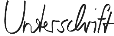 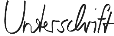 Max Mustermann